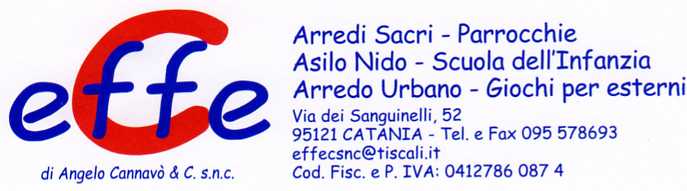 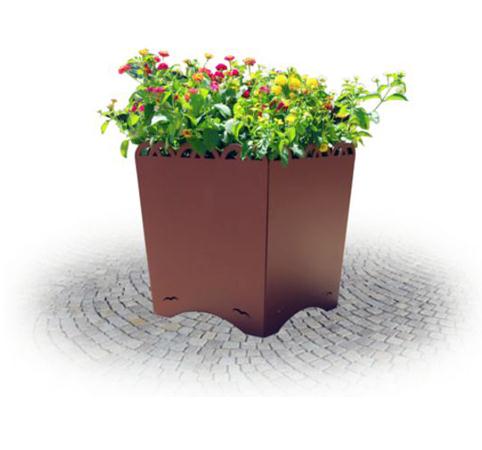 Descrizione:Fioriera realizzata interamente in lamiera d'acciaio zincato sagomata con tecnologia laser. Colorazione ''tipo Corten''. Ingombro: cm 50 x 50 x 60 h.Categoria :FioriereCodice: EP21114